RÚBRICA DE DESEMPEÑO DEL EMPLEADO	      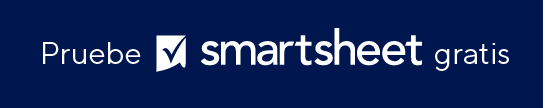 NOMBRE DEL EMPLEADOFECHAFECHANOMBRE DEL REVISORRÚBRICAPUNTAJEESCALA DE PUNTUACIÓNESCALA DE PUNTUACIÓNTOTALEXCEPCIONAL; Se cumplieron los estándares constantemente/se superaron las expectativas4EXCEPCIONALEXCEPCIONAL55 – 60SATISFACTORIO; Se cumplieron los estándares con frecuencia3SATISFACTORIOSATISFACTORIO48 – 54NECESITA MEJORAR; Se cumplieron los estándares en ocasiones/parcialmente2NECESITA MEJORARNECESITA MEJORAR40 – 47INSATISFACTORIO; No se cumplieron los estándares o se cumplieron rara vez1INSATISFACTORIOINSATISFACTORIO0 – 39CUMPLIMIENTO/ADHESIÓN A LA POLÍTICA/COMPROMISO CON LA CALIDAD4321Trabaja para seguir la política de la empresa a través del trabajo y el comportamiento en el lugar de trabajoSigue instrucciones escritas y verbalesExhibe la disposición a beneficiarse de experiencias de capacitación/aprendizajePUNTAJE TOTAL DE CUMPLIMIENTOCONOCIMIENTO DEL TRABAJO4321Demuestra el conocimiento para completar con precisión las tareas necesariasDemuestra activamente las habilidades necesarias; se mantiene actualizado en el campoCapaz de identificar y priorizar problemas y desarrollar soluciones adecuadasPUNTAJE TOTAL DEL CONOCIMIENTO DEL TRABAJOHABILIDADES DE COMUNICACIÓN/INTERPERSONALES 4321Prácticas de etiqueta profesionalSe comunica de manera efectiva tanto de forma verbal como por escritoDemuestra una escucha activa y contribuye a la discusión en equipoPUNTAJE TOTAL DE COMUNICACIÓNGESTIÓN DEL TIEMPO/AUTOMOTIVACIÓN4321Reconoce las tareas que se deben realizar; completa el trabajo con instrucciones mínimasCumple con los plazos de manera confiableEjerce un uso adecuado del tiempo; capaz de mantenerse centrado en la tareaPUNTAJE TOTAL DE GESTIÓN DEL TIEMPOASISTENCIA/PUNTUALIDAD4321Presente para días de trabajo y reuniones programadosLlega y sale según los horarios programadosProgramación adecuada del tiempo librePUNTAJE TOTAL DE ASISTENCIAPUNTAJE TOTAL GENERALRENUNCIATodos los artículos, las plantillas o la información que proporcione Smartsheet en el sitio web son solo de referencia. Mientras nos esforzamos por mantener la información actualizada y correcta, no hacemos declaraciones ni garantías de ningún tipo, explícitas o implícitas, sobre la integridad, precisión, confiabilidad, idoneidad o disponibilidad con respecto al sitio web o la información, los artículos, las plantillas o los gráficos relacionados que figuran en el sitio web. Por lo tanto, cualquier confianza que usted deposite en dicha información es estrictamente bajo su propio riesgo.